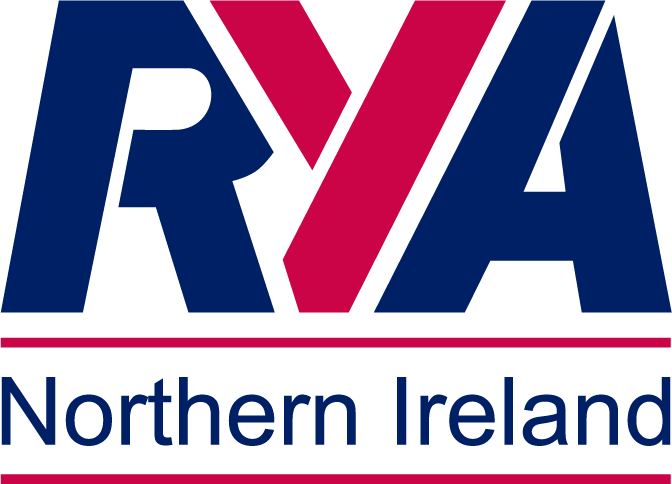 								REF: RYANI/PM/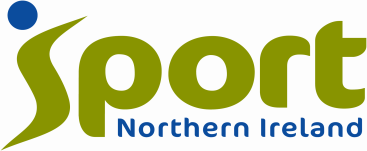 REF: RYANI/PM/     Please do not alter the format of this formPlease do not alter the format of this formRoyal Yachting Association Northern IrelandEQUAL OPPORTUNITIES MONITORING FORMCONFIDENTIALDISCLOSURE OF CRIMINAL CONVICTIONS (Non Excepted)Applicant Reference:  RYANI/COO/Please read this information carefullyStatement of non-discriminationRYANI is committed to equality of opportunity for all applicants including those with criminal convictions.  Information about criminal convictions is requested to assist the selection process and will be taken into account only when the conviction is considered relevant to the role.  Any disclosure will be seen in the context of the job description, the nature of the offence and the responsibility for the care of existing volunteers and employees.QuestionBelow you are asked to disclose any criminal convictions except those which are considered ‘SPENT’ under the Rehabilitation of Offenders (NI) Order 1978.  Having unspent convictions will not necessarily debar your application from being considered.Advice to ApplicantsPlease complete this disclosure form as accurately as possible and return to Gayle Logan, RYANI, GE8 Sketrick House, Jubilee Road, Newtownards, BT23 4YH along with your application form.  The information provided will not be discussed at the shortlisting or interview itself and a separate arrangement will be made with you if clarification is required to discuss any issues around your disclosure before a final decision is reached.If you have no convictions, please state NONE.Please provide any other information you feel may be of relevance such as:The circumstances of the offenceA comment on the sentence received Any relevant development in your situation since thenWhether or not you feel the conviction has relevance to this postPlease continue on a separate sheet if necessaryI declare that any answers are complete and correct to the best of my knowledgeJob TitleChief Operating OfficerAll application forms should be returned to:		    Richard Honeyford    RYANI    GE8 Sketrick House
    Jubilee Road    Newtownards    BT23 4YHOr via e mail to:richard.honeyford@rya.org.uk Clearly titled: COO ApplicationSalary£38,000 to £40,000All application forms should be returned to:		    Richard Honeyford    RYANI    GE8 Sketrick House
    Jubilee Road    Newtownards    BT23 4YHOr via e mail to:richard.honeyford@rya.org.uk Clearly titled: COO ApplicationClosing Date12pm (Mid-day) on 3rd May 2022All application forms should be returned to:		    Richard Honeyford    RYANI    GE8 Sketrick House
    Jubilee Road    Newtownards    BT23 4YHOr via e mail to:richard.honeyford@rya.org.uk Clearly titled: COO ApplicationSECTION 1 -  PERSONAL  DETAILSSECTION 1 -  PERSONAL  DETAILSSECTION 1 -  PERSONAL  DETAILSSECTION 1 -  PERSONAL  DETAILSSECTION 1 -  PERSONAL  DETAILSSECTION 1 -  PERSONAL  DETAILSSECTION 1 -  PERSONAL  DETAILSSurname:Surname:ForenameForenameForenameTitleIf Other please specify      If Other please specify      Email AddressEmail AddressEmail AddressAddressPostcodeTelephone NumbersHomeWorkMobileTelephone NumbersHomeWorkMobileTelephone NumbersHomeWorkMobileAddressPostcodeTelephone NumbersHomeWorkMobileTelephone NumbersHomeWorkMobileTelephone NumbersHomeWorkMobileAddressPostcodeTelephone NumbersHomeWorkMobileTelephone NumbersHomeWorkMobileTelephone NumbersHomeWorkMobileAddressPostcodeTelephone NumbersHomeWorkMobileTelephone NumbersHomeWorkMobileTelephone NumbersHomeWorkMobileNI NumberHow did you hear about this vacancy?How did you hear about this vacancy?How did you hear about this vacancy?SECTION 2 – REFERENCESSECTION 2 – REFERENCESSECTION 2 – REFERENCESSECTION 2 – REFERENCESSECTION 2 – REFERENCESSECTION 2 – REFERENCESSECTION 2 – REFERENCESPlease state the names of three employment related referees, including your current employer. Please state the names of three employment related referees, including your current employer. Please state the names of three employment related referees, including your current employer. Please state the names of three employment related referees, including your current employer. Please state the names of three employment related referees, including your current employer. Please state the names of three employment related referees, including your current employer. Please state the names of three employment related referees, including your current employer. Reference 1Reference 1Reference 1Reference 1Reference 1Reference 1Reference 1NameAddressTelephone No.Position AddressTelephone No.Reference 2Reference 2Reference 2Reference 2Reference 2Reference 2Reference 2NameAddressTelephone No.Position AddressTelephone No.Position AddressTelephone No.SECTION 3 -  QUALIFICATIONSSECTION 3 -  QUALIFICATIONSSECTION 3 -  QUALIFICATIONSSECTION 3 -  QUALIFICATIONSSECTION 3 -  QUALIFICATIONSSECTION 3 -  QUALIFICATIONSSECTION 3 -  QUALIFICATIONSSECTION 3 -  QUALIFICATIONSSECTION 3 -  QUALIFICATIONSSECTION 3 -  QUALIFICATIONSSECTION 3 -  QUALIFICATIONSGive details of your qualifications, i.e. GCSE, A-Levels, GNVQ’s, Degree (please ensure you include the result/grade)Give details of your qualifications, i.e. GCSE, A-Levels, GNVQ’s, Degree (please ensure you include the result/grade)Give details of your qualifications, i.e. GCSE, A-Levels, GNVQ’s, Degree (please ensure you include the result/grade)Give details of your qualifications, i.e. GCSE, A-Levels, GNVQ’s, Degree (please ensure you include the result/grade)Give details of your qualifications, i.e. GCSE, A-Levels, GNVQ’s, Degree (please ensure you include the result/grade)Give details of your qualifications, i.e. GCSE, A-Levels, GNVQ’s, Degree (please ensure you include the result/grade)Give details of your qualifications, i.e. GCSE, A-Levels, GNVQ’s, Degree (please ensure you include the result/grade)Give details of your qualifications, i.e. GCSE, A-Levels, GNVQ’s, Degree (please ensure you include the result/grade)Give details of your qualifications, i.e. GCSE, A-Levels, GNVQ’s, Degree (please ensure you include the result/grade)Give details of your qualifications, i.e. GCSE, A-Levels, GNVQ’s, Degree (please ensure you include the result/grade)Give details of your qualifications, i.e. GCSE, A-Levels, GNVQ’s, Degree (please ensure you include the result/grade)Type of Qualifications  e.g.   GCSE, NVQ, A-Level, degreeType of Qualifications  e.g.   GCSE, NVQ, A-Level, degreeSubjectsSubjectsSubjectsSubjectsDate AchievedDate AchievedDate AchievedDate AchievedResult / GradeMembership of Professional Associations:(including dates of membership)Membership of Professional Associations:(including dates of membership)Membership of Professional Associations:(including dates of membership)SECTION 4 -  EMPLOYMENT HISTORYSECTION 4 -  EMPLOYMENT HISTORYSECTION 4 -  EMPLOYMENT HISTORYSECTION 4 -  EMPLOYMENT HISTORYSECTION 4 -  EMPLOYMENT HISTORYSECTION 4 -  EMPLOYMENT HISTORYSECTION 4 -  EMPLOYMENT HISTORYSECTION 4 -  EMPLOYMENT HISTORYSECTION 4 -  EMPLOYMENT HISTORYSECTION 4 -  EMPLOYMENT HISTORYSECTION 4 -  EMPLOYMENT HISTORYCurrent / Most Recent EmploymentCurrent / Most Recent EmploymentCurrent / Most Recent EmploymentCurrent / Most Recent EmploymentCurrent / Most Recent EmploymentName & Address of EmployerName & Address of EmployerName & Address of EmployerDate AppointedName & Address of EmployerName & Address of EmployerName & Address of EmployerDate Left if applicableName & Address of EmployerName & Address of EmployerName & Address of EmployerNotice PeriodJob TitleJob TitleJob TitleMain duties and areas of responsibilityMain duties and areas of responsibilityMain duties and areas of responsibilityMain duties and areas of responsibilityMain duties and areas of responsibilityMain duties and areas of responsibilityMain duties and areas of responsibilityMain duties and areas of responsibilityMain duties and areas of responsibilityMain duties and areas of responsibilityMain duties and areas of responsibilitySalary (per annum) (evidence of salary will be requested before any offer of employment is made)Salary (per annum) (evidence of salary will be requested before any offer of employment is made)Salary (per annum) (evidence of salary will be requested before any offer of employment is made)Salary (per annum) (evidence of salary will be requested before any offer of employment is made)Reason for LeavingReason for LeavingPlease detail the last ten years of your employment history starting with the most recent.Please detail the last ten years of your employment history starting with the most recent.Please detail the last ten years of your employment history starting with the most recent.Please detail the last ten years of your employment history starting with the most recent.Please detail the last ten years of your employment history starting with the most recent.Dates of employment(From & To)Name and Address of EmployerPosition held & Main Duties Leaving SalaryReason for LeavingSECTION 5 -  SIFTING INFORMATIONSECTION 5 -  SIFTING INFORMATIONSECTION 5 -  SIFTING INFORMATIONSECTION 5 -  SIFTING INFORMATIONSECTION 5 -  SIFTING INFORMATIONSECTION 5 -  SIFTING INFORMATIONThe following sections ask you to outline your qualifications and experience in relation to the essential and desirable criteria specified in the Personnel Specification.  It is not acceptable to simply restate the criteria.  E.g. “I have experience in using Microsoft Office”.  Applicants must clearly demonstrate experience giving examples.  The following sections ask you to outline your qualifications and experience in relation to the essential and desirable criteria specified in the Personnel Specification.  It is not acceptable to simply restate the criteria.  E.g. “I have experience in using Microsoft Office”.  Applicants must clearly demonstrate experience giving examples.  The following sections ask you to outline your qualifications and experience in relation to the essential and desirable criteria specified in the Personnel Specification.  It is not acceptable to simply restate the criteria.  E.g. “I have experience in using Microsoft Office”.  Applicants must clearly demonstrate experience giving examples.  The following sections ask you to outline your qualifications and experience in relation to the essential and desirable criteria specified in the Personnel Specification.  It is not acceptable to simply restate the criteria.  E.g. “I have experience in using Microsoft Office”.  Applicants must clearly demonstrate experience giving examples.  The following sections ask you to outline your qualifications and experience in relation to the essential and desirable criteria specified in the Personnel Specification.  It is not acceptable to simply restate the criteria.  E.g. “I have experience in using Microsoft Office”.  Applicants must clearly demonstrate experience giving examples.  The following sections ask you to outline your qualifications and experience in relation to the essential and desirable criteria specified in the Personnel Specification.  It is not acceptable to simply restate the criteria.  E.g. “I have experience in using Microsoft Office”.  Applicants must clearly demonstrate experience giving examples.  ESSENTIAL CRITERIA ESSENTIAL CRITERIA ESSENTIAL CRITERIA ESSENTIAL CRITERIA ESSENTIAL CRITERIA ESSENTIAL CRITERIA Qualifications and AttainmentsPlease provide information of how your qualifications meet the minimum requirement ofQualified to degree level in relevant subject or equivalent management/leadership experience.Qualifications and AttainmentsPlease provide information of how your qualifications meet the minimum requirement ofQualified to degree level in relevant subject or equivalent management/leadership experience.Qualifications and AttainmentsPlease provide information of how your qualifications meet the minimum requirement ofQualified to degree level in relevant subject or equivalent management/leadership experience.Qualifications and AttainmentsPlease provide information of how your qualifications meet the minimum requirement ofQualified to degree level in relevant subject or equivalent management/leadership experience.Qualifications and AttainmentsPlease provide information of how your qualifications meet the minimum requirement ofQualified to degree level in relevant subject or equivalent management/leadership experience.Qualifications and AttainmentsPlease provide information of how your qualifications meet the minimum requirement ofQualified to degree level in relevant subject or equivalent management/leadership experience.ESSENTIAL CRITERIA Relevant Knowledge and ExperiencePlease provide information, using examples, to demonstrate how your experience to date meets the minimum requirement of:Evidenced experience of strategic planning, project management and/or business development in an environment with multiple stakeholdersESSENTIAL CRITERIA Relevant Knowledge and ExperiencePlease provide information, using examples, to demonstrate how your experience to date meets the minimum requirement of:Demonstrable experience in building and leading diverse teams and uniting teams around shared aims, culture and values.ESSENTIAL CRITERIA Relevant Knowledge and experiencePlease provide information, using examples, to demonstrate how your experience to date meets the minimum requirement of:Developing revenue streams including sourcing and successfully applying for grants/funding for projectsESSENTIAL CRITERIA Relevant SkillsPlease provide information, using examples, to demonstrate how your experience to date meets the minimum requirement of:Excellent attention to detail within the production of reports, including the use of statistical or financial information.ESSENTIAL CRITERIA Disposition and personal qualitiesPlease provide information, using examples, to demonstrate how your experience to date meets the minimum requirement of:High personal performance standards and attention to detailPlease tick the appropriate boxYESNOMust be able to work additional hours, some of which may be evenings, at the weekend or at short notice.Available and willing to undertake training necessary for the post.Access to a form of transport that will permit the post holder to meet the requirements of the post.SECTION 6 -  DECLARATION AND SIGNATUREThe statements given by me on this application are to the best of my knowledge and belief true. I understand that deliberate falsification of factual information may prejudice my application or lead to an offer of appointment being withdrawn.Signature:                                                                                       Date:      The completed form should be returned to:Richard HoneyfordRYANI GE8 Sketrick HouseJubilee RoadNewtownardsBT23 4YHrichard.honeyford@rya.org.uk SECTION 7 -  EQUAL OPPORTUNITIES MONITORINGFAIR EMPLOYMENT (NI) ACT 1989 AND FAIR EMPLOYMENT(MONITORING) REGULATIONS 1989The RYANI is committed to promoting equality and diversity. It is our policy to provide employment equality to all, irrespective of gender, including gender reassignment, marital or civil partnership status, having or not having dependants, religious belief or political opinion, race, disability, sexual orientation and age.We are opposed to all form of unlawful and unfair discrimination. All job applicants, employees and others who work for us will be treated fairly and will not be discriminated against on any of the above grounds. Decisions about recruitment and selection, promotion, training or any other benefit will be made objectively. As an equal opportunities employer we want to ensure that all of our applicants and employees enjoy equality of opportunity. We also want to encourage the best people to apply for vacancies in our company regardless of their background.The information provided on the monitoring questionnaire will only be made available to the monitoring officer. If you provide us with information in respect of a disability we will use this information to ensure that we meet our legal obligation to make reasonable adjustments. If we make equal opportunities information public, this will be done in a way that ensures anonymity.To ensure confidentiality, the questionnaire will be given an identifying number and only the monitoring officer will be able to match this number with your name. Your name should not be written on the questionnaire. The monitoring information collected will be used to measure the effectiveness of our equal opportunities policy, determine the extent to which we promote equality of opportunity and fair participation and will assist us to develop and review positive/affirmative action policies.The RYANI is committed to updating relevant monitoring data every three years. This is because we recognise that individuals may for example, acquire disabilities, change their marital status etc. If the monitoring information you provide us with changes please let us know. 	If you have any queries about this form please contact	Richard Honeyford    RYANI 	GE8 Sketrick House    Jubilee Road    Newtownards     BT23 4YH	Telephone (028) 91 827154Personal DataThis form records your personal data, employment history and qualifications / experience, for the purposes of your job application for the above post.  The data recorded on this form will be reviewed in line with the requirements of the job role, and maintained as part of our recruitment records for a period of 12 months.  Your data will be held for the purposes of obtaining your suitability for the role of which you are applying for and communicating with you regarding the progress of your application.Monitoring Reference Number:     Monitoring Reference Number:     Monitoring Reference Number:     Monitoring Reference Number:     Monitoring Reference Number:     Monitoring Reference Number:     Monitoring Reference Number:     Monitoring Reference Number:     Monitoring Reference Number:     Monitoring Reference Number:     Monitoring Reference Number:     Monitoring Reference Number:     Monitoring Reference Number:     Monitoring Reference Number:     Monitoring Reference Number:     Monitoring Reference Number:     Monitoring Reference Number:     Monitoring Reference Number:     Monitoring Reference Number:     Monitoring Reference Number:     Monitoring Reference Number:     Monitoring Reference Number:     Monitoring Reference Number:     Monitoring Reference Number:     Monitoring Reference Number:     Monitoring Reference Number:     Monitoring Reference Number:     Monitoring Reference Number:     Monitoring Reference Number:     We wish to assure applicants and employees that the monitoring data they provide will be used to promote equality of opportunity for all applicants and employees regardless of their background.We wish to assure applicants and employees that the monitoring data they provide will be used to promote equality of opportunity for all applicants and employees regardless of their background.We wish to assure applicants and employees that the monitoring data they provide will be used to promote equality of opportunity for all applicants and employees regardless of their background.We wish to assure applicants and employees that the monitoring data they provide will be used to promote equality of opportunity for all applicants and employees regardless of their background.We wish to assure applicants and employees that the monitoring data they provide will be used to promote equality of opportunity for all applicants and employees regardless of their background.We wish to assure applicants and employees that the monitoring data they provide will be used to promote equality of opportunity for all applicants and employees regardless of their background.We wish to assure applicants and employees that the monitoring data they provide will be used to promote equality of opportunity for all applicants and employees regardless of their background.We wish to assure applicants and employees that the monitoring data they provide will be used to promote equality of opportunity for all applicants and employees regardless of their background.We wish to assure applicants and employees that the monitoring data they provide will be used to promote equality of opportunity for all applicants and employees regardless of their background.We wish to assure applicants and employees that the monitoring data they provide will be used to promote equality of opportunity for all applicants and employees regardless of their background.We wish to assure applicants and employees that the monitoring data they provide will be used to promote equality of opportunity for all applicants and employees regardless of their background.We wish to assure applicants and employees that the monitoring data they provide will be used to promote equality of opportunity for all applicants and employees regardless of their background.We wish to assure applicants and employees that the monitoring data they provide will be used to promote equality of opportunity for all applicants and employees regardless of their background.We wish to assure applicants and employees that the monitoring data they provide will be used to promote equality of opportunity for all applicants and employees regardless of their background.We wish to assure applicants and employees that the monitoring data they provide will be used to promote equality of opportunity for all applicants and employees regardless of their background.We wish to assure applicants and employees that the monitoring data they provide will be used to promote equality of opportunity for all applicants and employees regardless of their background.We wish to assure applicants and employees that the monitoring data they provide will be used to promote equality of opportunity for all applicants and employees regardless of their background.We wish to assure applicants and employees that the monitoring data they provide will be used to promote equality of opportunity for all applicants and employees regardless of their background.We wish to assure applicants and employees that the monitoring data they provide will be used to promote equality of opportunity for all applicants and employees regardless of their background.We wish to assure applicants and employees that the monitoring data they provide will be used to promote equality of opportunity for all applicants and employees regardless of their background.We wish to assure applicants and employees that the monitoring data they provide will be used to promote equality of opportunity for all applicants and employees regardless of their background.We wish to assure applicants and employees that the monitoring data they provide will be used to promote equality of opportunity for all applicants and employees regardless of their background.We wish to assure applicants and employees that the monitoring data they provide will be used to promote equality of opportunity for all applicants and employees regardless of their background.We wish to assure applicants and employees that the monitoring data they provide will be used to promote equality of opportunity for all applicants and employees regardless of their background.We wish to assure applicants and employees that the monitoring data they provide will be used to promote equality of opportunity for all applicants and employees regardless of their background.We wish to assure applicants and employees that the monitoring data they provide will be used to promote equality of opportunity for all applicants and employees regardless of their background.We wish to assure applicants and employees that the monitoring data they provide will be used to promote equality of opportunity for all applicants and employees regardless of their background.We wish to assure applicants and employees that the monitoring data they provide will be used to promote equality of opportunity for all applicants and employees regardless of their background.We wish to assure applicants and employees that the monitoring data they provide will be used to promote equality of opportunity for all applicants and employees regardless of their background.Ethnic Group:Ethnic Group:Ethnic Group:Ethnic Group:Ethnic Group:Ethnic Group:Ethnic Group:Ethnic Group:Ethnic Group:Ethnic Group:Ethnic Group:Ethnic Group:Ethnic Group:Ethnic Group:Ethnic Group:Ethnic Group:Ethnic Group:Ethnic Group:Ethnic Group:Ethnic Group:Ethnic Group:Ethnic Group:Ethnic Group:Ethnic Group:Ethnic Group:Ethnic Group:Ethnic Group:Ethnic Group:Ethnic Group:Please indicate which Ethnic Group you belong to:Please indicate which Ethnic Group you belong to:Please indicate which Ethnic Group you belong to:Please indicate which Ethnic Group you belong to:Please indicate which Ethnic Group you belong to:Please indicate which Ethnic Group you belong to:Please indicate which Ethnic Group you belong to:Please indicate which Ethnic Group you belong to:Please indicate which Ethnic Group you belong to:Please indicate which Ethnic Group you belong to:Please indicate which Ethnic Group you belong to:Please indicate which Ethnic Group you belong to:Please indicate which Ethnic Group you belong to:Please indicate which Ethnic Group you belong to:Please indicate which Ethnic Group you belong to:Please indicate which Ethnic Group you belong to:Please indicate which Ethnic Group you belong to:Please indicate which Ethnic Group you belong to:Please indicate which Ethnic Group you belong to:Please indicate which Ethnic Group you belong to:Please indicate which Ethnic Group you belong to:Please indicate which Ethnic Group you belong to:Please indicate which Ethnic Group you belong to:Please indicate which Ethnic Group you belong to:Please indicate which Ethnic Group you belong to:Please indicate which Ethnic Group you belong to:Please indicate which Ethnic Group you belong to:Please indicate which Ethnic Group you belong to:Please indicate which Ethnic Group you belong to:BangladeshiBangladeshiBangladeshiBangladeshiIndianIndianIndianIndianIndianIndianIndianIndianIndianBlack AfricanBlack AfricanBlack AfricanBlack AfricanIrish TravellerIrish TravellerIrish TravellerIrish TravellerIrish TravellerIrish TravellerIrish TravellerIrish TravellerIrish TravellerBlack CaribbeanBlack CaribbeanBlack CaribbeanBlack CaribbeanPakistaniPakistaniPakistaniPakistaniPakistaniPakistaniPakistaniPakistaniPakistaniBlack OtherBlack OtherBlack OtherBlack OtherWhiteWhiteWhiteWhiteWhiteWhiteWhiteWhiteWhiteChineseChineseChineseChinese                Any other ethnic group:                Any other ethnic group:                Any other ethnic group:                Any other ethnic group:                Any other ethnic group:                Any other ethnic group:                Any other ethnic group:                Any other ethnic group:                Any other ethnic group:                Any other ethnic group:                Any other ethnic group:                Any other ethnic group:                Any other ethnic group:                Any other ethnic group:                Any other ethnic group:                Any other ethnic group:                Any other ethnic group:                Any other ethnic group:                Any other ethnic group:                Any other ethnic group:My Nationality is:My Nationality is:My Nationality is:My Nationality is:My Nationality is:In asking this question, we want to assure applicants that the information provided will only be used to promote equality of opportunity for applicants and employees in the basis of their Nationality.In asking this question, we want to assure applicants that the information provided will only be used to promote equality of opportunity for applicants and employees in the basis of their Nationality.In asking this question, we want to assure applicants that the information provided will only be used to promote equality of opportunity for applicants and employees in the basis of their Nationality.In asking this question, we want to assure applicants that the information provided will only be used to promote equality of opportunity for applicants and employees in the basis of their Nationality.In asking this question, we want to assure applicants that the information provided will only be used to promote equality of opportunity for applicants and employees in the basis of their Nationality.In asking this question, we want to assure applicants that the information provided will only be used to promote equality of opportunity for applicants and employees in the basis of their Nationality.In asking this question, we want to assure applicants that the information provided will only be used to promote equality of opportunity for applicants and employees in the basis of their Nationality.In asking this question, we want to assure applicants that the information provided will only be used to promote equality of opportunity for applicants and employees in the basis of their Nationality.In asking this question, we want to assure applicants that the information provided will only be used to promote equality of opportunity for applicants and employees in the basis of their Nationality.In asking this question, we want to assure applicants that the information provided will only be used to promote equality of opportunity for applicants and employees in the basis of their Nationality.In asking this question, we want to assure applicants that the information provided will only be used to promote equality of opportunity for applicants and employees in the basis of their Nationality.In asking this question, we want to assure applicants that the information provided will only be used to promote equality of opportunity for applicants and employees in the basis of their Nationality.In asking this question, we want to assure applicants that the information provided will only be used to promote equality of opportunity for applicants and employees in the basis of their Nationality.In asking this question, we want to assure applicants that the information provided will only be used to promote equality of opportunity for applicants and employees in the basis of their Nationality.In asking this question, we want to assure applicants that the information provided will only be used to promote equality of opportunity for applicants and employees in the basis of their Nationality.In asking this question, we want to assure applicants that the information provided will only be used to promote equality of opportunity for applicants and employees in the basis of their Nationality.In asking this question, we want to assure applicants that the information provided will only be used to promote equality of opportunity for applicants and employees in the basis of their Nationality.In asking this question, we want to assure applicants that the information provided will only be used to promote equality of opportunity for applicants and employees in the basis of their Nationality.In asking this question, we want to assure applicants that the information provided will only be used to promote equality of opportunity for applicants and employees in the basis of their Nationality.In asking this question, we want to assure applicants that the information provided will only be used to promote equality of opportunity for applicants and employees in the basis of their Nationality.In asking this question, we want to assure applicants that the information provided will only be used to promote equality of opportunity for applicants and employees in the basis of their Nationality.In asking this question, we want to assure applicants that the information provided will only be used to promote equality of opportunity for applicants and employees in the basis of their Nationality.In asking this question, we want to assure applicants that the information provided will only be used to promote equality of opportunity for applicants and employees in the basis of their Nationality.In asking this question, we want to assure applicants that the information provided will only be used to promote equality of opportunity for applicants and employees in the basis of their Nationality.In asking this question, we want to assure applicants that the information provided will only be used to promote equality of opportunity for applicants and employees in the basis of their Nationality.In asking this question, we want to assure applicants that the information provided will only be used to promote equality of opportunity for applicants and employees in the basis of their Nationality.In asking this question, we want to assure applicants that the information provided will only be used to promote equality of opportunity for applicants and employees in the basis of their Nationality.In asking this question, we want to assure applicants that the information provided will only be used to promote equality of opportunity for applicants and employees in the basis of their Nationality.In asking this question, we want to assure applicants that the information provided will only be used to promote equality of opportunity for applicants and employees in the basis of their Nationality.Sexual Orientation:Sexual Orientation:Sexual Orientation:Sexual Orientation:Sexual Orientation:My sexual orientation is towards someone:My sexual orientation is towards someone:My sexual orientation is towards someone:My sexual orientation is towards someone:My sexual orientation is towards someone:My sexual orientation is towards someone:My sexual orientation is towards someone:My sexual orientation is towards someone:My sexual orientation is towards someone:My sexual orientation is towards someone:My sexual orientation is towards someone:My sexual orientation is towards someone:My sexual orientation is towards someone:My sexual orientation is towards someone:My sexual orientation is towards someone:My sexual orientation is towards someone:My sexual orientation is towards someone:My sexual orientation is towards someone:My sexual orientation is towards someone:My sexual orientation is towards someone:My sexual orientation is towards someone:My sexual orientation is towards someone:My sexual orientation is towards someone:My sexual orientation is towards someone:My sexual orientation is towards someone:My sexual orientation is towards someone:My sexual orientation is towards someone:My sexual orientation is towards someone:My sexual orientation is towards someone:Of the same sexOf the same sexOf the same sexOf the same sexOf the same sex   A different sex    A different sex    A different sex    A different sex    A different sex    A different sex    A different sex    A different sex BothBothBothBothBothAre you in a civil partnership?Are you in a civil partnership?Are you in a civil partnership?Are you in a civil partnership?Are you in a civil partnership?Are you in a civil partnership?Are you in a civil partnership?Are you in a civil partnership?Are you in a civil partnership?Are you in a civil partnership?Are you in a civil partnership?Are you in a civil partnership?Are you in a civil partnership?Are you in a civil partnership?Disability:Disability:Disability:Disability:Disability:Disability:Disability:Disability:Disability:Disability:Disability:Disability:Disability:Disability:Disability:Disability:Disability:Disability:Disability:Disability:Disability:Disability:Disability:Disability:Disability:Disability:Disability:Disability:Disability:Under the Disability Discrimination Act 1995 a person is considered to have a disability if he/she has a physical or mental impairment which has a substantial and long-term adverse effect on his/her ability to carry out normal day to day activities. Please note that it is the effect of the impairment, without treatment, which determines if an individual meets this definition of disability.Under the Disability Discrimination Act 1995 a person is considered to have a disability if he/she has a physical or mental impairment which has a substantial and long-term adverse effect on his/her ability to carry out normal day to day activities. Please note that it is the effect of the impairment, without treatment, which determines if an individual meets this definition of disability.Under the Disability Discrimination Act 1995 a person is considered to have a disability if he/she has a physical or mental impairment which has a substantial and long-term adverse effect on his/her ability to carry out normal day to day activities. Please note that it is the effect of the impairment, without treatment, which determines if an individual meets this definition of disability.Under the Disability Discrimination Act 1995 a person is considered to have a disability if he/she has a physical or mental impairment which has a substantial and long-term adverse effect on his/her ability to carry out normal day to day activities. Please note that it is the effect of the impairment, without treatment, which determines if an individual meets this definition of disability.Under the Disability Discrimination Act 1995 a person is considered to have a disability if he/she has a physical or mental impairment which has a substantial and long-term adverse effect on his/her ability to carry out normal day to day activities. Please note that it is the effect of the impairment, without treatment, which determines if an individual meets this definition of disability.Under the Disability Discrimination Act 1995 a person is considered to have a disability if he/she has a physical or mental impairment which has a substantial and long-term adverse effect on his/her ability to carry out normal day to day activities. Please note that it is the effect of the impairment, without treatment, which determines if an individual meets this definition of disability.Under the Disability Discrimination Act 1995 a person is considered to have a disability if he/she has a physical or mental impairment which has a substantial and long-term adverse effect on his/her ability to carry out normal day to day activities. Please note that it is the effect of the impairment, without treatment, which determines if an individual meets this definition of disability.Under the Disability Discrimination Act 1995 a person is considered to have a disability if he/she has a physical or mental impairment which has a substantial and long-term adverse effect on his/her ability to carry out normal day to day activities. Please note that it is the effect of the impairment, without treatment, which determines if an individual meets this definition of disability.Under the Disability Discrimination Act 1995 a person is considered to have a disability if he/she has a physical or mental impairment which has a substantial and long-term adverse effect on his/her ability to carry out normal day to day activities. Please note that it is the effect of the impairment, without treatment, which determines if an individual meets this definition of disability.Under the Disability Discrimination Act 1995 a person is considered to have a disability if he/she has a physical or mental impairment which has a substantial and long-term adverse effect on his/her ability to carry out normal day to day activities. Please note that it is the effect of the impairment, without treatment, which determines if an individual meets this definition of disability.Under the Disability Discrimination Act 1995 a person is considered to have a disability if he/she has a physical or mental impairment which has a substantial and long-term adverse effect on his/her ability to carry out normal day to day activities. Please note that it is the effect of the impairment, without treatment, which determines if an individual meets this definition of disability.Under the Disability Discrimination Act 1995 a person is considered to have a disability if he/she has a physical or mental impairment which has a substantial and long-term adverse effect on his/her ability to carry out normal day to day activities. Please note that it is the effect of the impairment, without treatment, which determines if an individual meets this definition of disability.Under the Disability Discrimination Act 1995 a person is considered to have a disability if he/she has a physical or mental impairment which has a substantial and long-term adverse effect on his/her ability to carry out normal day to day activities. Please note that it is the effect of the impairment, without treatment, which determines if an individual meets this definition of disability.Under the Disability Discrimination Act 1995 a person is considered to have a disability if he/she has a physical or mental impairment which has a substantial and long-term adverse effect on his/her ability to carry out normal day to day activities. Please note that it is the effect of the impairment, without treatment, which determines if an individual meets this definition of disability.Under the Disability Discrimination Act 1995 a person is considered to have a disability if he/she has a physical or mental impairment which has a substantial and long-term adverse effect on his/her ability to carry out normal day to day activities. Please note that it is the effect of the impairment, without treatment, which determines if an individual meets this definition of disability.Under the Disability Discrimination Act 1995 a person is considered to have a disability if he/she has a physical or mental impairment which has a substantial and long-term adverse effect on his/her ability to carry out normal day to day activities. Please note that it is the effect of the impairment, without treatment, which determines if an individual meets this definition of disability.Under the Disability Discrimination Act 1995 a person is considered to have a disability if he/she has a physical or mental impairment which has a substantial and long-term adverse effect on his/her ability to carry out normal day to day activities. Please note that it is the effect of the impairment, without treatment, which determines if an individual meets this definition of disability.Under the Disability Discrimination Act 1995 a person is considered to have a disability if he/she has a physical or mental impairment which has a substantial and long-term adverse effect on his/her ability to carry out normal day to day activities. Please note that it is the effect of the impairment, without treatment, which determines if an individual meets this definition of disability.Under the Disability Discrimination Act 1995 a person is considered to have a disability if he/she has a physical or mental impairment which has a substantial and long-term adverse effect on his/her ability to carry out normal day to day activities. Please note that it is the effect of the impairment, without treatment, which determines if an individual meets this definition of disability.Under the Disability Discrimination Act 1995 a person is considered to have a disability if he/she has a physical or mental impairment which has a substantial and long-term adverse effect on his/her ability to carry out normal day to day activities. Please note that it is the effect of the impairment, without treatment, which determines if an individual meets this definition of disability.Under the Disability Discrimination Act 1995 a person is considered to have a disability if he/she has a physical or mental impairment which has a substantial and long-term adverse effect on his/her ability to carry out normal day to day activities. Please note that it is the effect of the impairment, without treatment, which determines if an individual meets this definition of disability.Under the Disability Discrimination Act 1995 a person is considered to have a disability if he/she has a physical or mental impairment which has a substantial and long-term adverse effect on his/her ability to carry out normal day to day activities. Please note that it is the effect of the impairment, without treatment, which determines if an individual meets this definition of disability.Under the Disability Discrimination Act 1995 a person is considered to have a disability if he/she has a physical or mental impairment which has a substantial and long-term adverse effect on his/her ability to carry out normal day to day activities. Please note that it is the effect of the impairment, without treatment, which determines if an individual meets this definition of disability.Under the Disability Discrimination Act 1995 a person is considered to have a disability if he/she has a physical or mental impairment which has a substantial and long-term adverse effect on his/her ability to carry out normal day to day activities. Please note that it is the effect of the impairment, without treatment, which determines if an individual meets this definition of disability.Under the Disability Discrimination Act 1995 a person is considered to have a disability if he/she has a physical or mental impairment which has a substantial and long-term adverse effect on his/her ability to carry out normal day to day activities. Please note that it is the effect of the impairment, without treatment, which determines if an individual meets this definition of disability.Under the Disability Discrimination Act 1995 a person is considered to have a disability if he/she has a physical or mental impairment which has a substantial and long-term adverse effect on his/her ability to carry out normal day to day activities. Please note that it is the effect of the impairment, without treatment, which determines if an individual meets this definition of disability.Under the Disability Discrimination Act 1995 a person is considered to have a disability if he/she has a physical or mental impairment which has a substantial and long-term adverse effect on his/her ability to carry out normal day to day activities. Please note that it is the effect of the impairment, without treatment, which determines if an individual meets this definition of disability.Under the Disability Discrimination Act 1995 a person is considered to have a disability if he/she has a physical or mental impairment which has a substantial and long-term adverse effect on his/her ability to carry out normal day to day activities. Please note that it is the effect of the impairment, without treatment, which determines if an individual meets this definition of disability.Under the Disability Discrimination Act 1995 a person is considered to have a disability if he/she has a physical or mental impairment which has a substantial and long-term adverse effect on his/her ability to carry out normal day to day activities. Please note that it is the effect of the impairment, without treatment, which determines if an individual meets this definition of disability.Do you consider that you meet this definition of disability?Do you consider that you meet this definition of disability?Do you consider that you meet this definition of disability?Do you consider that you meet this definition of disability?Do you consider that you meet this definition of disability?Do you consider that you meet this definition of disability?Do you consider that you meet this definition of disability?Do you consider that you meet this definition of disability?Do you consider that you meet this definition of disability?Do you consider that you meet this definition of disability?Do you consider that you meet this definition of disability?Do you consider that you meet this definition of disability?Do you consider that you meet this definition of disability?Do you consider that you meet this definition of disability?Do you consider that you meet this definition of disability?Do you consider that you meet this definition of disability?Do you consider that you meet this definition of disability?Do you consider that you meet this definition of disability?Do you consider that you meet this definition of disability?Do you consider that you meet this definition of disability?Do you consider that you meet this definition of disability?Do you consider that you meet this definition of disability?Do you consider that you meet this definition of disability?Do you consider that you meet this definition of disability?Do you consider that you meet this definition of disability?Do you consider that you meet this definition of disability?Do you consider that you meet this definition of disability?Do you consider that you meet this definition of disability?Do you consider that you meet this definition of disability?YesYesNoNoIf yes, please state the type of disability:If yes, please state the type of disability:If yes, please state the type of disability:If yes, please state the type of disability:If yes, please state the type of disability:If yes, please state the type of disability:If yes, please state the type of disability:If yes, please state the type of disability:If yes, please state the type of disability:If yes, please state the type of disability:If yes, please state the type of disability:If yes, please state the type of disability:If yes, please state the type of disability:If yes, please state the type of disability:If yes, please state the type of disability:If yes, please state the type of disability:If yes, please state the type of disability:If yes, please state the type of disability:If yes, please state the type of disability:If yes, please state the type of disability:If yes, please state the type of disability:If yes, please state the type of disability:If yes, please state the type of disability:If yes, please state the type of disability:If yes, please state the type of disability:If yes, please state the type of disability:If yes, please state the type of disability:If yes, please state the type of disability:If yes, please state the type of disability:Mental Health DisabilityMental Health DisabilityMental Health DisabilityMental Health DisabilityMental Health DisabilityMental Health DisabilityMental Health DisabilityMental Health DisabilityLearning DisabilityLearning DisabilityLearning DisabilityLearning DisabilityLearning DisabilityLearning DisabilityLearning DisabilityLearning DisabilityPhysical DisabilityPhysical DisabilityPhysical DisabilityPhysical DisabilityPhysical DisabilityPhysical DisabilityPhysical DisabilityPhysical DisabilityAre there reasonable adjustments that we could make as part of our recruitment process that would enable you to enjoy equality of opportunity in getting a job/working with us?Are there reasonable adjustments that we could make as part of our recruitment process that would enable you to enjoy equality of opportunity in getting a job/working with us?Are there reasonable adjustments that we could make as part of our recruitment process that would enable you to enjoy equality of opportunity in getting a job/working with us?Are there reasonable adjustments that we could make as part of our recruitment process that would enable you to enjoy equality of opportunity in getting a job/working with us?Are there reasonable adjustments that we could make as part of our recruitment process that would enable you to enjoy equality of opportunity in getting a job/working with us?Are there reasonable adjustments that we could make as part of our recruitment process that would enable you to enjoy equality of opportunity in getting a job/working with us?Are there reasonable adjustments that we could make as part of our recruitment process that would enable you to enjoy equality of opportunity in getting a job/working with us?Are there reasonable adjustments that we could make as part of our recruitment process that would enable you to enjoy equality of opportunity in getting a job/working with us?Are there reasonable adjustments that we could make as part of our recruitment process that would enable you to enjoy equality of opportunity in getting a job/working with us?Are there reasonable adjustments that we could make as part of our recruitment process that would enable you to enjoy equality of opportunity in getting a job/working with us?Are there reasonable adjustments that we could make as part of our recruitment process that would enable you to enjoy equality of opportunity in getting a job/working with us?Are there reasonable adjustments that we could make as part of our recruitment process that would enable you to enjoy equality of opportunity in getting a job/working with us?Are there reasonable adjustments that we could make as part of our recruitment process that would enable you to enjoy equality of opportunity in getting a job/working with us?Are there reasonable adjustments that we could make as part of our recruitment process that would enable you to enjoy equality of opportunity in getting a job/working with us?Are there reasonable adjustments that we could make as part of our recruitment process that would enable you to enjoy equality of opportunity in getting a job/working with us?Are there reasonable adjustments that we could make as part of our recruitment process that would enable you to enjoy equality of opportunity in getting a job/working with us?Are there reasonable adjustments that we could make as part of our recruitment process that would enable you to enjoy equality of opportunity in getting a job/working with us?Are there reasonable adjustments that we could make as part of our recruitment process that would enable you to enjoy equality of opportunity in getting a job/working with us?Are there reasonable adjustments that we could make as part of our recruitment process that would enable you to enjoy equality of opportunity in getting a job/working with us?Are there reasonable adjustments that we could make as part of our recruitment process that would enable you to enjoy equality of opportunity in getting a job/working with us?Are there reasonable adjustments that we could make as part of our recruitment process that would enable you to enjoy equality of opportunity in getting a job/working with us?Are there reasonable adjustments that we could make as part of our recruitment process that would enable you to enjoy equality of opportunity in getting a job/working with us?Are there reasonable adjustments that we could make as part of our recruitment process that would enable you to enjoy equality of opportunity in getting a job/working with us?Are there reasonable adjustments that we could make as part of our recruitment process that would enable you to enjoy equality of opportunity in getting a job/working with us?Are there reasonable adjustments that we could make as part of our recruitment process that would enable you to enjoy equality of opportunity in getting a job/working with us?Are there reasonable adjustments that we could make as part of our recruitment process that would enable you to enjoy equality of opportunity in getting a job/working with us?Are there reasonable adjustments that we could make as part of our recruitment process that would enable you to enjoy equality of opportunity in getting a job/working with us?Are there reasonable adjustments that we could make as part of our recruitment process that would enable you to enjoy equality of opportunity in getting a job/working with us?Are there reasonable adjustments that we could make as part of our recruitment process that would enable you to enjoy equality of opportunity in getting a job/working with us?Please specify:     Please specify:     Please specify:     Please specify:     Please specify:     Please specify:     Please specify:     Please specify:     Please specify:     Please specify:     Please specify:     Please specify:     Please specify:     Please specify:     Please specify:     Please specify:     Please specify:     Please specify:     Please specify:     Please specify:     Please specify:     Please specify:     Please specify:     Please specify:     Please specify:     Please specify:     Please specify:     Please specify:     Please specify:     Marital Status / Family Status:Marital Status / Family Status:Marital Status / Family Status:Marital Status / Family Status:Marital Status / Family Status:Marital Status / Family Status:Marital Status / Family Status:Marital Status / Family Status:Marital Status / Family Status:Marital Status / Family Status:Marital Status / Family Status:Marital Status / Family Status:Marital Status / Family Status:Marital Status / Family Status:Marital Status / Family Status:Marital Status / Family Status:Marital Status / Family Status:Marital Status / Family Status:Marital Status / Family Status:Marital Status / Family Status:Marital Status / Family Status:Marital Status / Family Status:Marital Status / Family Status:Marital Status / Family Status:Marital Status / Family Status:Marital Status / Family Status:Marital Status / Family Status:Marital Status / Family Status:Marital Status / Family Status:Are you married?Are you married?Are you married?Are you married?Are you married?Are you married?Are you married?Are you married?Are you married?Are you married?Are you married?Are you married?Are you married?Are you married?Are you married?Are you married?Are you married?Are you married?Are you married?Are you married?Are you married?Are you married?Are you married?Are you married?Are you married?Are you married?Are you married?Are you married?Are you married?YesYesNoNoCommunity Background:Community Background:Community Background:Community Background:Community Background:Community Background:Community Background:Community Background:Community Background:Community Background:Community Background:Community Background:Community Background:Community Background:Community Background:Community Background:Community Background:Community Background:Community Background:Community Background:Community Background:Community Background:Community Background:Community Background:Community Background:Community Background:Community Background:Community Background:Community Background:Regardless of whether we practice religion most of us in Northern Ireland are seen as either Catholic or Protestant. Please indicate the community to which you belong by ticking the appropriate box below:Regardless of whether we practice religion most of us in Northern Ireland are seen as either Catholic or Protestant. Please indicate the community to which you belong by ticking the appropriate box below:Regardless of whether we practice religion most of us in Northern Ireland are seen as either Catholic or Protestant. Please indicate the community to which you belong by ticking the appropriate box below:Regardless of whether we practice religion most of us in Northern Ireland are seen as either Catholic or Protestant. Please indicate the community to which you belong by ticking the appropriate box below:Regardless of whether we practice religion most of us in Northern Ireland are seen as either Catholic or Protestant. Please indicate the community to which you belong by ticking the appropriate box below:Regardless of whether we practice religion most of us in Northern Ireland are seen as either Catholic or Protestant. Please indicate the community to which you belong by ticking the appropriate box below:Regardless of whether we practice religion most of us in Northern Ireland are seen as either Catholic or Protestant. Please indicate the community to which you belong by ticking the appropriate box below:Regardless of whether we practice religion most of us in Northern Ireland are seen as either Catholic or Protestant. Please indicate the community to which you belong by ticking the appropriate box below:Regardless of whether we practice religion most of us in Northern Ireland are seen as either Catholic or Protestant. Please indicate the community to which you belong by ticking the appropriate box below:Regardless of whether we practice religion most of us in Northern Ireland are seen as either Catholic or Protestant. Please indicate the community to which you belong by ticking the appropriate box below:Regardless of whether we practice religion most of us in Northern Ireland are seen as either Catholic or Protestant. Please indicate the community to which you belong by ticking the appropriate box below:Regardless of whether we practice religion most of us in Northern Ireland are seen as either Catholic or Protestant. Please indicate the community to which you belong by ticking the appropriate box below:Regardless of whether we practice religion most of us in Northern Ireland are seen as either Catholic or Protestant. Please indicate the community to which you belong by ticking the appropriate box below:Regardless of whether we practice religion most of us in Northern Ireland are seen as either Catholic or Protestant. Please indicate the community to which you belong by ticking the appropriate box below:Regardless of whether we practice religion most of us in Northern Ireland are seen as either Catholic or Protestant. Please indicate the community to which you belong by ticking the appropriate box below:Regardless of whether we practice religion most of us in Northern Ireland are seen as either Catholic or Protestant. Please indicate the community to which you belong by ticking the appropriate box below:Regardless of whether we practice religion most of us in Northern Ireland are seen as either Catholic or Protestant. Please indicate the community to which you belong by ticking the appropriate box below:Regardless of whether we practice religion most of us in Northern Ireland are seen as either Catholic or Protestant. Please indicate the community to which you belong by ticking the appropriate box below:Regardless of whether we practice religion most of us in Northern Ireland are seen as either Catholic or Protestant. Please indicate the community to which you belong by ticking the appropriate box below:Regardless of whether we practice religion most of us in Northern Ireland are seen as either Catholic or Protestant. Please indicate the community to which you belong by ticking the appropriate box below:Regardless of whether we practice religion most of us in Northern Ireland are seen as either Catholic or Protestant. Please indicate the community to which you belong by ticking the appropriate box below:Regardless of whether we practice religion most of us in Northern Ireland are seen as either Catholic or Protestant. Please indicate the community to which you belong by ticking the appropriate box below:Regardless of whether we practice religion most of us in Northern Ireland are seen as either Catholic or Protestant. Please indicate the community to which you belong by ticking the appropriate box below:Regardless of whether we practice religion most of us in Northern Ireland are seen as either Catholic or Protestant. Please indicate the community to which you belong by ticking the appropriate box below:Regardless of whether we practice religion most of us in Northern Ireland are seen as either Catholic or Protestant. Please indicate the community to which you belong by ticking the appropriate box below:Regardless of whether we practice religion most of us in Northern Ireland are seen as either Catholic or Protestant. Please indicate the community to which you belong by ticking the appropriate box below:Regardless of whether we practice religion most of us in Northern Ireland are seen as either Catholic or Protestant. Please indicate the community to which you belong by ticking the appropriate box below:Regardless of whether we practice religion most of us in Northern Ireland are seen as either Catholic or Protestant. Please indicate the community to which you belong by ticking the appropriate box below:Regardless of whether we practice religion most of us in Northern Ireland are seen as either Catholic or Protestant. Please indicate the community to which you belong by ticking the appropriate box below:I am a member of the Protestant communityI am a member of the Protestant communityI am a member of the Protestant communityI am a member of the Protestant communityI am a member of the Protestant communityI am a member of the Protestant communityI am a member of the Protestant communityI am a member of the Protestant communityI am a member of the Protestant communityI am a member of the Protestant communityI am a member of the Protestant communityI am a member of the Protestant communityI am a member of the Protestant communityI am a member of the Protestant communityI am a member of the Protestant communityI am a member of the Protestant communityI am a member of the Protestant communityI am a member of the Protestant communityI am a member of the Protestant communityI am a member of the Protestant communityI am a member of the Roman Catholic communityI am a member of the Roman Catholic communityI am a member of the Roman Catholic communityI am a member of the Roman Catholic communityI am a member of the Roman Catholic communityI am a member of the Roman Catholic communityI am a member of the Roman Catholic communityI am a member of the Roman Catholic communityI am a member of the Roman Catholic communityI am a member of the Roman Catholic communityI am a member of the Roman Catholic communityI am a member of the Roman Catholic communityI am a member of the Roman Catholic communityI am a member of the Roman Catholic communityI am a member of the Roman Catholic communityI am a member of the Roman Catholic communityI am a member of the Roman Catholic communityI am a member of the Roman Catholic communityI am a member of the Roman Catholic communityI am a member of the Roman Catholic communityI am a member of neither the Protestant nor Roman Catholic communityI am a member of neither the Protestant nor Roman Catholic communityI am a member of neither the Protestant nor Roman Catholic communityI am a member of neither the Protestant nor Roman Catholic communityI am a member of neither the Protestant nor Roman Catholic communityI am a member of neither the Protestant nor Roman Catholic communityI am a member of neither the Protestant nor Roman Catholic communityI am a member of neither the Protestant nor Roman Catholic communityI am a member of neither the Protestant nor Roman Catholic communityI am a member of neither the Protestant nor Roman Catholic communityI am a member of neither the Protestant nor Roman Catholic communityI am a member of neither the Protestant nor Roman Catholic communityI am a member of neither the Protestant nor Roman Catholic communityI am a member of neither the Protestant nor Roman Catholic communityI am a member of neither the Protestant nor Roman Catholic communityI am a member of neither the Protestant nor Roman Catholic communityI am a member of neither the Protestant nor Roman Catholic communityI am a member of neither the Protestant nor Roman Catholic communityI am a member of neither the Protestant nor Roman Catholic communityI am a member of neither the Protestant nor Roman Catholic communityPlease indicate your sex by ticking the appropriate boxPlease indicate your sex by ticking the appropriate boxPlease indicate your sex by ticking the appropriate boxPlease indicate your sex by ticking the appropriate boxPlease indicate your sex by ticking the appropriate boxPlease indicate your sex by ticking the appropriate boxPlease indicate your sex by ticking the appropriate boxPlease indicate your sex by ticking the appropriate boxPlease indicate your sex by ticking the appropriate boxPlease indicate your sex by ticking the appropriate boxPlease indicate your sex by ticking the appropriate boxPlease indicate your sex by ticking the appropriate boxPlease indicate your sex by ticking the appropriate boxPlease indicate your sex by ticking the appropriate boxPlease indicate your sex by ticking the appropriate boxPlease indicate your sex by ticking the appropriate boxPlease indicate your sex by ticking the appropriate boxPlease indicate your sex by ticking the appropriate boxPlease indicate your sex by ticking the appropriate boxPlease indicate your sex by ticking the appropriate boxMale     Male     Male     Male     Male                               Female                            Female                            Female                            Female                            Female                            Female                            Female                            Female                            Female                            Female                            Female                            Female                            Female                            Female                            Female                            Female                            Female                            Female                            Female                            Female                            Female                            Female                            Female  Non binary                   Another description              I would prefer not to say  Non binary                   Another description              I would prefer not to say  Non binary                   Another description              I would prefer not to say  Non binary                   Another description              I would prefer not to say  Non binary                   Another description              I would prefer not to say  Non binary                   Another description              I would prefer not to say  Non binary                   Another description              I would prefer not to say  Non binary                   Another description              I would prefer not to say  Non binary                   Another description              I would prefer not to say  Non binary                   Another description              I would prefer not to say  Non binary                   Another description              I would prefer not to say  Non binary                   Another description              I would prefer not to say  Non binary                   Another description              I would prefer not to say  Non binary                   Another description              I would prefer not to say  Non binary                   Another description              I would prefer not to say  Non binary                   Another description              I would prefer not to say  Non binary                   Another description              I would prefer not to say  Non binary                   Another description              I would prefer not to say  Non binary                   Another description              I would prefer not to say  Non binary                   Another description              I would prefer not to say  Non binary                   Another description              I would prefer not to say  Non binary                   Another description              I would prefer not to say  Non binary                   Another description              I would prefer not to say  Non binary                   Another description              I would prefer not to say  Non binary                   Another description              I would prefer not to say  Non binary                   Another description              I would prefer not to say  Non binary                   Another description              I would prefer not to say  Non binary                   Another description              I would prefer not to say  Non binary                   Another description              I would prefer not to say  Age:Age:Age:Age:Age:Age:Age:Age:Age:Age:Age:Age:Age:Age:Age:Age:Age:Age:Age:Age:Age:Age:Age:Age:Age:Age:Age:Age:Age:Please provide your date of birth or tick the Age band to which you belong:Please provide your date of birth or tick the Age band to which you belong:Please provide your date of birth or tick the Age band to which you belong:Please provide your date of birth or tick the Age band to which you belong:Please provide your date of birth or tick the Age band to which you belong:Please provide your date of birth or tick the Age band to which you belong:Please provide your date of birth or tick the Age band to which you belong:Please provide your date of birth or tick the Age band to which you belong:Please provide your date of birth or tick the Age band to which you belong:Please provide your date of birth or tick the Age band to which you belong:Please provide your date of birth or tick the Age band to which you belong:Please provide your date of birth or tick the Age band to which you belong:Please provide your date of birth or tick the Age band to which you belong:Please provide your date of birth or tick the Age band to which you belong:Please provide your date of birth or tick the Age band to which you belong:Please provide your date of birth or tick the Age band to which you belong:Please provide your date of birth or tick the Age band to which you belong:Please provide your date of birth or tick the Age band to which you belong:Please provide your date of birth or tick the Age band to which you belong:Please provide your date of birth or tick the Age band to which you belong:Please provide your date of birth or tick the Age band to which you belong:Please provide your date of birth or tick the Age band to which you belong:Please provide your date of birth or tick the Age band to which you belong:Please provide your date of birth or tick the Age band to which you belong:Please provide your date of birth or tick the Age band to which you belong:Please provide your date of birth or tick the Age band to which you belong:Please provide your date of birth or tick the Age band to which you belong:Please provide your date of birth or tick the Age band to which you belong:Please provide your date of birth or tick the Age band to which you belong:DOB:Age Band:Age Band:Age Band:Age Band:Age Band:Age Band:Age Band:Age Band:Age Band:Age Band:Age Band:Age Band:Age Band:Age Band:Age Band:Age Band:Age Band:Age Band:Age Band:Age Band:Age Band:Age Band:Age Band:Age Band:Age Band:Age Band:Age Band:Age Band:Age Band:Under 18Under 18Under 1841 - 5041 - 5041 - 5041 - 5041 - 5041 - 5041 - 5041 - 5018 - 3018 - 3018 - 3051 - 6051 - 6051 - 6051 - 6051 - 6051 - 6051 - 6051 - 6031 – 4031 – 4031 – 4061 and over61 and over61 and over61 and over61 and over61 and over61 and overDate of convictionOffenceSentence Signed:Date: